EVALUATING YOUR ACP PROGRAM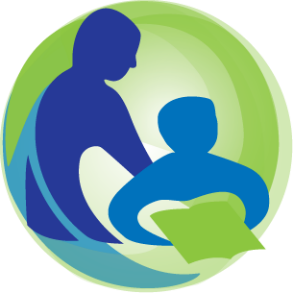 January 2019Question Bank for Teacher/Staff Data CollectionProduced in partnership with the Wisconsin Evaluation Collaborative at the University of Wisconsin–Madison. The following Question Bank includes items that can be used in surveys or focus groups with teachers and staff to gain more information about your school’s or district’s ACP program. Please see the Guidance Document for more information about using these questions effectively.The questions are divided into different topic areas. Question formats are indicated as follows: (S) items are appropriate for use in surveys and can be answered by indicating yes/no, a scale response, or selecting from a list of answers. (OE) items are open-ended survey items and require a text response, and consequently take more time to answer and to analyze. (FG) items are more appropriate for a focus group. Many survey (S) items can also be used as “starter” questions in focus groups followed by the relevant (OE/FG) questions which can be used to probe more deeply for additional information.Background Information / RolesIs there an ACP team, an ACP coordinator, or other personnel “in charge” of ACP in your school? Y/N (S)Who primarily directs ACP in your building? What is/are their role(s) otherwise? (check all that apply)School counselorPrincipalAPCTE Coordinator or teacherTeacher other than CTEOther building adminOther (please specify) ______________________
Whom do you go to first with questions about ACP? (S)ACP coordinatorPrincipalAPCounselor(s)CTE teacherBuilding adminOther teacherNo oneOther (please specify role)________________
Whom do you go to with questions about ACP? (check all that apply) (S)ACP coordinatorPrincipalAPCounselor(s)CTE teacherBuilding adminother teacherno oneOther (please specify role)________________What is your primary role within your school?Career & Tech EducationCore Content (math, science, English, Social Studies)Special educationSchool counselorOther teaching roleOther non-teaching roleWhat is your role in ACP? (S)Advisor/mentor/counselorDeliver ACP curriculum during “ACP time”Deliver ACP-related activities during regular class time Involved in work-based learning (i.e., identify opportunities, help students apply, coordinate, supervise, etc.)Other responsibilities (please specify) ____________________I have no direct role in ACP
How comfortable do you feel in your ACP role(s)? (S)Very comfortableSomewhat comfortableNot very comfortableNot at all comfortableHow prepared do you feel in your ACP role(s)? (S)Very preparedSomewhat preparedNot very prepared Not at all preparedWhat do you believe is your role in ACP? Who else is involved? (OE or FG)Equity Do you feel that the ACP program is supporting the needs of your students? Y/N (S)If not, are there particular areas in which you don’t feel your students’ needs are supported? (awareness, involvement, communication, etc.) (OE or FG)
Do you think ACP is being delivered equitably to all students? Y/N (S)12.a. If not, please explain. (OE or FG)In what ways is ACP NOT being delivered fairly/equitably to students? (OE or FG)What specific actions can be taken to address any inequities?  (S)Help with transportation to work-based learning or other opportunities.Additional opportunities for one-on-one counseling, advising, mentoringMore support and information around college access, financial aid, etc.Increased communication about ACP-related opportunities and eventsOther (please specify)______________________
Is there reliable access to technology (Wifi, Internet connections, online access to college and career websites and tools, desktops, laptops, tablets, etc. to support ACP activities? Y/N (S)
Please indicate the availability of the following elements related to work-based learning activities for students:  (S)Sufficient number of available business placements? (y/n) Student awareness of work-based learning opportunities (y/n)Promotion of work-based learning opportunities (y/n)Restrictions on participating in  work-based learning (y/n)ImpactWho most benefits from your school’s ACP program? (S)Four-year college-bound studentsStudents planning to go straight into the workplaceStudents intending to go to technical or two-year collegesHonors studentsCollege-based learning programs (AVID, People, etc.)Advanced learners/Gifted and Talented studentsMajority population studentsMinority population studentsLower socio-economic status studentsEnglish Language LearnersMiddle class students Special education studentsOther (please specify)___________
Who is supported by your school’s ACP program? (check all that apply) (S)Four-year college-bound studentsStudents planning to go straight into the workplaceStudents intending to go to technical or two-year collegesHonors studentsCollege-based learning programs (AVID, People, etc.)Advanced learners/Gifted and Talented studentsMajority population studentsMinority population studentsLower socio-economic status studentsEnglish Language LearnersMiddle class students Special education studentsOther (please specify)___________Are there students who are left out of ACP? Y/N (S)If yes, who? list from above or (OE/FG)Preparation for Participation in ACP Have you participated in ACP related professional development? Y/N (S)If yes, Who provided the PD? (check all that apply) (S)In school by colleaguesIn school by district personnelDistrict wideIn a CESA At an ACP conference or other external eventOther (please specify)______________Did you find the PD helpful? Y/N (S)Are there ACP-related areas in which you would like more training/resources/support? Y/N (S)If yes, please specify __________________Perceptions about ACPTo what extent do you think students are better prepared for career/college because of ACP related experiences at your school? (S)Much better preparedSomewhat more preparedNeither more or less preparedLess prepared
Do you think your school has a “school-wide culture of ACP?” Y/N (S)If yes, which practices contribute to the “school-wide culture of ACP?” (select all that apply) (S)Dedicated ACP timeStaff attitudes towards ACP, School/district ACP-related goals, priorities School morale Student engagement in ACP Other (please specify)__________If no, what are the obstacles? (S)Insufficient PDEffort is not recognizedScope and sequence Distribution of responsibilitiesLack of teacher buy-inLack of student buy-inLack of leadership buy-inLack of leadership supportOther (please specify) __________
How comfortable do you feel in your ACP role(s)? (S)Very comfortableSomewhat comfortableNeither comfortable nor uncomfortableSomewhat uncomfortableVery uncomfortable
How prepared do you feel in your ACP role(s)? (S)Very preparedSomewhat preparedNeither prepared nor unpreparedSomewhat unpreparedVery unprepared
 What do you understand to be the rationale for your school’s ACP program? (OE or FG)
What do you believe is your role in ACP? Who else is involved? (OE or FG)
What connections do you or your department have with local businesses or community organizations? (OE or FG)
Do students ask you questions related to their ACP plans? Y/N (S) If so, what do they ask? (OE or FG)
Is the time allotted for ACP activities sufficient? (S)No, there is too much time allottedNo, there is not enough time allottedYes, the time allotted is just about right
What else would you like to tell us about ACP at your school? (OE or FG)
Feedback on individual student activities (S)These items can be based on one or more “question stems,” and can be formatted as individual items, or in a “matrix” (see examples below). Specific Items can be added/deleted based on local needs, practices, etc. Possible question stems:How valuable do you think the following activities are? (very valuable, somewhat, not valuable at all, not sure)As a teacher, how engaged are you in the following activities? (very engaged, somewhat engaged, not engaged, not sure)As a teacher, how comfortable are you in facilitating the following activities? (very comfortable, somewhat comfortable, not comfortable, not sure)Possible items:Interest inventoriesResume buildingMock interviewsDual credit or dual enrollmentGoal setting of educational, career or personal goalsCareer explorationCollege researchFinancial literacyACP portfolio creationWork-based learning (job shadows, internships, co-ops, apprenticeships, etc.)Other (please specify) ____________________
Major infrastructural elements (S)These items can be based on one or more “question stems,” and can be formatted as individual items, or in a “matrix” (see examples below). Specific Items can be added/deleted based on local needs, practices, etc. Possible question stems: How aware are you of the following (ACP) elements in your school? (very aware, somewhat aware, not aware, not sure) How valuable do you think the following (ACP) elements are?  (very valuable, somewhat valuable, not valuable, not sure)Please indicate the 3 most valuable aspects of (ACP) from the following list: Possible Items:Inclusive school-wide culture of ACPFull staff participation in ACPACP is student-focusedFamilies are regularly informed about ACPFamilies are regularly included in ACPSupportive and safe student relationships with adults (teachers, counselors, mentors, etc.)Non-judgmental, comprehensive education advisingNon-judgmental, comprehensive career advisingEquitable access to all ACP opportunitiesRegular, ongoing and dedicated time for ACP activitiesClearly outlined ACP activity plan (curriculum) for each gradePrograms of StudyOpportunities for work-based learning (internships, co-ops, apprenticeships, job shadows, etc.)Opportunities for taking dual credit courses with technical collegeOpportunities for taking dual credit courses with 2- or 4-year college or universityOpportunities for taking Advanced Placement (AP) courses Opportunities for taking International Baccalaureate (IB) coursesOpportunities for taking college level industry certification coursesSetting and modifying personal goals (for career, education, etc.) based on ACP activitiesOpportunity for students to choose courses applicable to their ACP/career goalsExamplesIndividual item formatHow valuable do you find the following?Inclusive school-wide culture of ACP◯  Very valuable     ◯  Somewhat valuable   ◯ Not valuable   ◯ Not sureFull staff participation in ACP◯  Very valuable     ◯  Somewhat valuable   ◯ Not valuable   ◯ Not sureACP is student-focused  ◯  Very valuable     ◯  Somewhat valuable   ◯ Not valuable   ◯ Not sureMatrix formatPlease indicate how valuable you think the following items related to ACP are: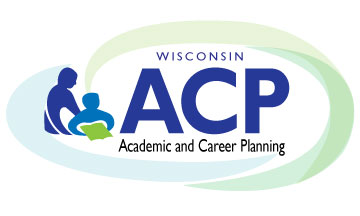 Wisconsin Department of Public Instruction
125 S. Webster Street, P.O. Box 7841Madison, WI  53707-7841Academic and Career Planninghttps://dpi.wi.gov/acpJanuary 2019 The Wisconsin Department of Public Instruction does not discriminate on the basis of sex, race, religion, age, national origin, ancestry, creed, pregnancy, marital or parental status, sexual orientation or physical, mental, emotional or learning disability.ACP elementVery valuableSomewhat valuableNot valuableNot sure1. Inclusive school-wide culture of ACP◯  ◯◯◯2. Full staff participation in ACP◯◯◯◯3. ACP is student-focused◯◯◯◯4. Families are regularly informed about ACP◯◯◯◯